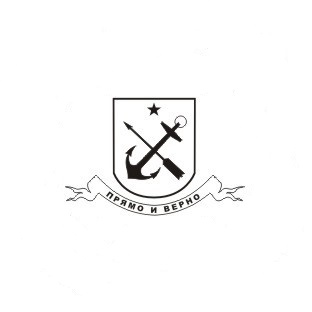 МУНИЦИПАЛЬНЫЙ СОВЕТ ВНУТРИГОРОДСКОГО МУНИЦИПАЛЬНОГО ОБРАЗОВАНИЯ САНКТ-ПЕТЕРБУРГА ПОСЕЛОК СТРЕЛЬНАVI СОЗЫВАРЕШЕНИЕ от 19 августа 2021года	   		                         			  № 44О внесении изменений в решение Муниципального Совета Муниципального образования поселок Стрельна от 30.03.2021 № 18 «Об утверждении Положения «О порядке и условиях приватизации муниципального имущества Внутригородского муниципального образования Санкт-Петербурга поселок Стрельна»В соответствии с Федеральным законом от 06 октября 2003 года № 131-ФЗ «Об общих принципах организации местного самоуправления в Российской Федерации», Федеральным законом от 21.12.2001 N 178-ФЗ "О приватизации государственного и муниципального имущества", Уставом Внутригородского муниципального образования Санкт-Петербурга поселок Стрельна МУНИЦИПАЛЬНЫЙ СОВЕТРЕШИЛ1. Внести в Положение «О порядке и условиях приватизации муниципального имущества Внутригородского муниципального образования Санкт-Петербурга поселок Стрельна», утвержденное решением Муниципального Совета Муниципального образования поселок Стрельна от 30.03.2021 № 18 «Об утверждении Положения «О порядке и условиях приватизации муниципального имущества Внутригородского муниципального образования Санкт-Петербурга поселок Стрельна» (далее- Положение) следующие изменения:1.1. Абзац третий пункта 1.2 Положения изложить в следующей редакции:«Местная администрация самостоятельно осуществляет функции по продаже муниципального имущества, а также своими решениями поручает юридическим лицам, указанным в подпункте 8.1 пункта 1 статьи 6 Федерального закона от 21.12.2001 N 178-ФЗ "О приватизации государственного и муниципального имущества", организовывать от имени собственника в установленном порядке продажу приватизируемого имущества, находящегося в собственности муниципального образования, и (или) осуществлять функции продавца такого имущества.»1.2. В пункте 2.1 Положения слова «органом местного самоуправления» заменить словами «Местной администрацией».1.3. В пункте 2.5 Положения слова  «Орган местного самоуправления» заменить словами «Местная администрация».1.4. Пункт 3.1 Положения изложить в следующей редакции:«3.1.  Местная администрация принимает решение об условиях приватизации объекта, в соответствии с порядком планирования приватизации муниципального имущества, принятым Местной администрацией. Порядок планирования приватизации муниципального имущества определяется Местной администрацией самостоятельно в соответствии с порядком разработки прогнозных планов (программ) приватизации государственного и муниципального имущества, установленным Правительством Российской Федерации.Решение об условиях приватизации принимается в форме правового акта Местной администрации. В правовом акте об условиях приватизации объекта должны содержаться следующие сведения:     наименование имущества и иные позволяющие его индивидуализировать данные (характеристика имущества);     способ приватизации имущества;     начальная цена;     срок рассрочки платежа (если она предоставляется);     иные необходимые для приватизации имущества сведения.».1.5. Пункт 3.2 Положения изложить в следующей редакции: «3.2.              Для участия в приватизации, участники торгов представляют документы, указанные в информационном сообщении о продаже муниципального имущества, в соответствии с Федеральным законом от 21.12.2001 № 178-ФЗ «О приватизации государственного и муниципального имущества».».1.6. Пункт 4.1 Положения изложить в следующей редакции:«4.1. Организационное обеспечение процесса приватизации муниципального имущества возлагается на Комиссию по приватизации муниципального имущества Местной администрации (далее - Комиссия).Состав, полномочия и порядок работы Комиссии  утверждается Местной администрацией.»2. Контроль за исполнением настоящего решения возложить на Главу Муниципального образования поселок Стрельна Беленкова Валерия Николаевича.3. Настоящее решение вступает в силу со дня его официального опубликования (обнародования).Глава Муниципального образования,исполняющий полномочия председателя  Муниципального Совета                                                                                       В.Н. Беленков 